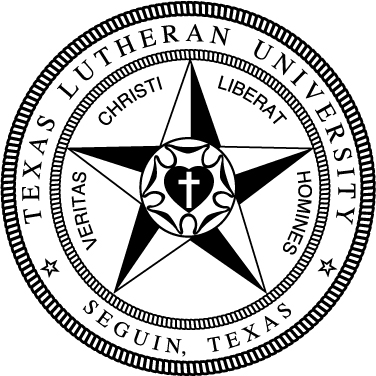 96General EducationGeneral EducationGeneral EducationGeneral EducationGeneral EducationGeneral EducationTake the following Foundation requirements (18 hrs):Take the following Foundation requirements (18 hrs):Take the following Foundation requirements (18 hrs):Take the following Foundation requirements (18 hrs):Take the following Foundation requirements (18 hrs):Take the following Foundation requirements (18 hrs):Basic Quantitative LiteracyBasic Quantitative LiteracyBasic Quantitative LiteracyBasic Quantitative LiteracyBasic Quantitative LiteracyBasic Quantitative LiteracyMATH130 College Math or higherMATH130 College Math or higherMATH130 College Math or higherMATH130 College Math or higherMATH130 College Math or higherCritical Critical Critical Critical Critical Critical FREX134 Exploring the Arts & SciencesFREX134 Exploring the Arts & SciencesFREX134 Exploring the Arts & SciencesFREX134 Exploring the Arts & SciencesFREX134 Exploring the Arts & SciencesEngaging Faith TraditionsEngaging Faith TraditionsEngaging Faith TraditionsEngaging Faith TraditionsEngaging Faith TraditionsEngaging Faith TraditionsTHEO133 Intro to TheologyTHEO133 Intro to TheologyTHEO133 Intro to TheologyTHEO133 Intro to TheologyTHEO133 Intro to TheologyModern LanguageModern LanguageModern LanguageModern LanguageModern LanguageModern LanguageForeign language at 131 level or higher *Foreign language at 131 level or higher *Foreign language at 131 level or higher *Foreign language at 131 level or higher *Foreign language at 131 level or higher *Written CommunicationWritten CommunicationWritten CommunicationWritten CommunicationWritten CommunicationWritten CommunicationCOMP131 Composition ICOMP131 Composition ICOMP131 Composition ICOMP131 Composition ICOMP131 Composition ICOMP132 Composition IICOMP132 Composition IICOMP132 Composition IICOMP132 Composition IICOMP132 Composition II* The language requirement can also be met by a study abroad     program lasting 4 weeks.* The language requirement can also be met by a study abroad     program lasting 4 weeks.* The language requirement can also be met by a study abroad     program lasting 4 weeks.* The language requirement can also be met by a study abroad     program lasting 4 weeks.* The language requirement can also be met by a study abroad     program lasting 4 weeks.* The language requirement can also be met by a study abroad     program lasting 4 weeks.Take the following Distribution requirements (24 hrs):Take the following Distribution requirements (24 hrs):Take the following Distribution requirements (24 hrs):Take the following Distribution requirements (24 hrs):Take the following Distribution requirements (24 hrs):Take the following Distribution requirements (24 hrs):Arts 6 hrs Arts 6 hrs Arts 6 hrs Arts 6 hrs Arts 6 hrs Arts 6 hrs Humanities 12 hrs (no more than 2 courses/discipline)Humanities 12 hrs (no more than 2 courses/discipline)Humanities 12 hrs (no more than 2 courses/discipline)Humanities 12 hrs (no more than 2 courses/discipline)Humanities 12 hrs (no more than 2 courses/discipline)Humanities 12 hrs (no more than 2 courses/discipline)Natural Sciences & Math 6 hrs (1 crs w/lab)Natural Sciences & Math 6 hrs (1 crs w/lab)Natural Sciences & Math 6 hrs (1 crs w/lab)Natural Sciences & Math 6 hrs (1 crs w/lab)Natural Sciences & Math 6 hrs (1 crs w/lab)Natural Sciences & Math 6 hrs (1 crs w/lab)Social Sciences 6 hrs Social Sciences 6 hrs Social Sciences 6 hrs Social Sciences 6 hrs Social Sciences 6 hrs Social Sciences 6 hrs √POLS 231 American Politics I POLS 231 American Politics I POLS 231 American Politics I POLS 231 American Politics I POLS 231 American Politics I √PSYC 271 Quantitative Methods IPSYC 271 Quantitative Methods IPSYC 271 Quantitative Methods IPSYC 271 Quantitative Methods IPSYC 271 Quantitative Methods IComplete the following Competencies:Complete the following Competencies:Complete the following Competencies:Complete the following Competencies:Complete the following Competencies:Complete the following Competencies:3 Critical Thinking Courses (T)3 Critical Thinking Courses (T)3 Critical Thinking Courses (T)3 Engaged Citizenship Courses (Z)3 Engaged Citizenship Courses (Z)3 Engaged Citizenship Courses (Z)2 Communication Courses (C)2 Communication Courses (C)2 Communication Courses (C)1 Ethics Course (E)1 Ethics Course (E)1 Ethics Course (E)Political Research (30 hrs)Political Research (30 hrs)Political Research (30 hrs)Political Research (30 hrs)Political Research (30 hrs)POLS 231 American Politics I POLS 231 American Politics I POLS 231 American Politics I POLS 231 American Politics I POLS 232 American Politics IIPOLS 232 American Politics IIPOLS 232 American Politics IIPOLS 232 American Politics IIPOLS 235or 237 International or ComparativePOLS 235or 237 International or ComparativePOLS 235or 237 International or ComparativePOLS 235or 237 International or ComparativePOLS 339 Political PhilosophyPOLS 339 Political PhilosophyPOLS 339 Political PhilosophyPOLS 339 Political PhilosophyPOLS 430 or 439 Independent Study or InternshipPOLS 430 or 439 Independent Study or InternshipPOLS 430 or 439 Independent Study or InternshipPOLS 430 or 439 Independent Study or InternshipPOLS 433 Data Analysis in Social SciencePOLS 433 Data Analysis in Social SciencePOLS 433 Data Analysis in Social SciencePOLS 433 Data Analysis in Social SciencePOLS 436 Research MethodsPOLS 436 Research MethodsPOLS 436 Research MethodsPOLS 436 Research Methods9 additional hrs POLS electives9 additional hrs POLS electives9 additional hrs POLS electives9 additional hrs POLS electives9 additional hrs POLS electivesPOLSPOLSPOLSPOLSPOLSPOLSPOLSPOLSPOLSPOLSPOLSPOLSPOLS 430 or439 requirement is waived if student participates in Washington Semester Program or a TLU sponsored study abroad programPOLS 430 or439 requirement is waived if student participates in Washington Semester Program or a TLU sponsored study abroad programPOLS 430 or439 requirement is waived if student participates in Washington Semester Program or a TLU sponsored study abroad programPOLS 430 or439 requirement is waived if student participates in Washington Semester Program or a TLU sponsored study abroad programPOLS 430 or439 requirement is waived if student participates in Washington Semester Program or a TLU sponsored study abroad programSupporting Coursework (24 hrs) Supporting Coursework (24 hrs) Supporting Coursework (24 hrs) Supporting Coursework (24 hrs) Supporting Coursework (24 hrs) PSYC 271 Quantitative Methods IPSYC 271 Quantitative Methods IPSYC 271 Quantitative Methods IPSYC 271 Quantitative Methods IGEOG 236 Geographical Information SystemsGEOG 236 Geographical Information SystemsGEOG 236 Geographical Information SystemsGEOG 236 Geographical Information SystemsGEOG ElectiveGEOG ElectiveGEOG ElectiveGEOG ElectiveECON Elective (237 or higher)ECON Elective (237 or higher)ECON Elective (237 or higher)ECON Elective (237 or higher)ECON Elective (237 or higher)ECON Elective (237 or higher)ECON Elective (237 or higher)ECON Elective (237 or higher)9 hrs electives to be determined by advisor9 hrs electives to be determined by advisor9 hrs electives to be determined by advisor9 hrs electives to be determined by advisor9 hrs electives to be determined by advisorElectives  or minor to total 124 hrsElectives  or minor to total 124 hrsElectives  or minor to total 124 hrsElectives  or minor to total 124 hrsElectives  or minor to total 124 hrsReflective Modules (3)Reflective Modules (3)Reflective Modules (3)Reflective Modules (3)Reflective Modules (3)